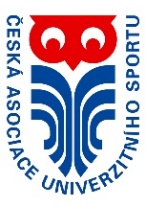 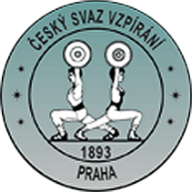 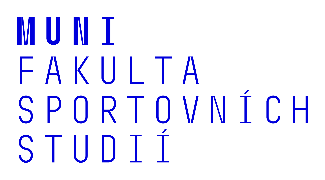 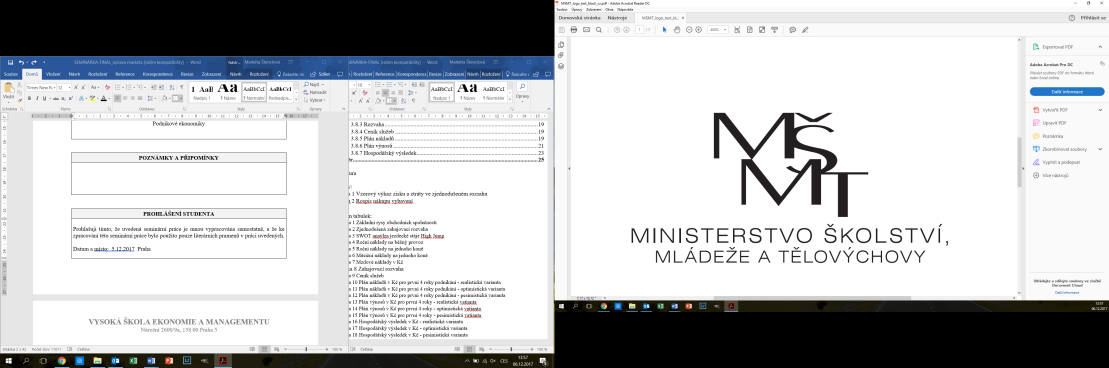 Akademické Mistrovství ČR ve VZPÍRÁNÍ
14. 8. 2021Řízení soutěže: 		Soutěž řídí Český svaz vzpírání prostřednictvím Akademické 				komise. Pořadatel:		 	Česká asociace univerzitního sportu.Spolupořadatel:		Český svaz vzpírání, Fakulta sportovních studií MU.Místo konání soutěže: 	Masarykova univerzita, Fakulta sportovních studií, 				Kamenice 5, 625 00 Brno, hala míčových sportů č. 153.Termín soutěže:		sobota 14. 8. 2021.Ředitel soutěže: 		Mgr. Tereza Králová (tereza.kralova@fsps.muni.cz), telefon:				603 881 166.Přihlášky:			Od 1. 7. do 7. 8. 2021 na email: JGasior@seznam.cz.				Uvést jméno, datum narození, hmotnostní kategorii, název 				VŠ a vstupní dvojboj.HK pro přihlašování:		Ž – 45, 49, 55, 59, 64, 71, 76, 81, 87, +87 kg				M – 55, 61, 67, 73, 81, 89, 96, 102, 109, +109 kgPodmínky soutěže:		Soutěž je určena pro studenty vysokých škol v ČR, bez omezení 				věku. Každý účastník se musí na událost AMČR 2021 stát 					členem ČSV. Pro přihlášení si vytiskněte přiložený formulář a 					odešlete na adresu, která je v záhlaví formuláře s přiloženou 				pasovou fotografií.Ubytování:			V případě zájmu o ubytování napište email na adresu					tereza.kralova@fsps.muni.cz nejpozději do 31.7.2021. Po tomto 				termínu již negarantujeme ubytování, napsat však o něj lze. Pro 				závodníky AMČR ve vzpírání je ubytování na jednu noc zdarma.  Předpis:			Soutěží se podle pravidel vzpírání IWF, tohoto rozpisu a 						soutěžního řádu ČSV. Systém soutěže:		Nejméně tři ženské kategorie (např. do 59 kg, do 71 kg a nad 71 				kg) a nejméně tři mužské kategorie (např. do 81 kg, do 96 kg a 				nad 96 kg).Dle počtu přihlášených mohou být tyto kategorie případně upraveny nebo navýšeny. Minimum jsou alespoň 4 účastníci v jedné HK z alespoň dvou vysokých škol.   Hlavní rozhodčí a zástupce SK:		Daniel Kolář ml.Prezence závodníků:		do 10:00 hodin v recepci budovy Fakulty sportovních studií.		Předběžný orientační časový pořad: 		Oficiální nejpozději 4 dny před konáním soutěže.Vyhlášení vítězů:		Vždy po skončení dané hmotnostní kategorie.Další pokyny/ informace: 	Tato soutěž se řídí pravidly WADA a zavazuje se k dodržování Mezinárodního antidopingového kodexu. U každého účastníka může být provedena dopingová zkouška. 	V blízkosti FSpS je několik restauračních zařízení, vč. obchodů. Pořadatel neručí za odložené věci v šatnách a na závodišti.		Mgr. Tereza Králová					Bc. Jiří Gasior         	 ředitelka soutěže		 	 	předseda Akademické komise ČSVSkupinaZačátek soutěžeVážení1. skupina (př. Ž 55-59 kg)9:007:002. skupina (př. M 73-81 kg)11:009:003. skupina13:0011:004. skupina15:0013:005. skupina17:0015:00